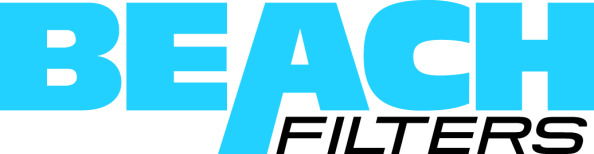 Regulatory and Miscellaneous InformationThis is to Certify that Beach Sta-Dri desiccant bags and compressed air filter elements are compliant with the following:Beach Desiccants are ROHS, China ROHS, CONEG and REACH (REACH Directive No 1907/2006, list 161) Compliant. Beach products do not contain Conflict Metals (Tin, Tantalum, Gold, or Tungsten) in its desiccant fill composition.CALIFORNIA PROPOSTION 65:Beach's Silica Gel Desiccants are Proposition 65 Compliant.  Beach products do not contain chemical(s) known to the state of California to cause cancer, birth defects, or reproductive harm.Beach's Desiccants do not contain synthetic Fungicides, Preservatives, Allergens, Fumigants or other prohibited materials such as melamine, phenylalanine, Diethylene Glycol, Latex, and Residual Solvents. Beach's desiccant products are free from Transmissible Spongiform Encephalopathy (TSE) and Bovine Spongiform Encephalopathy (BSE). Beach's manufacturing process does not use any ingredient of animal origin nor do our products come in contact with animal products during storage and transportation.Beach's Desiccants are GMO (Genetically modified organism) free. Beach's manufacturing process does not use any ingredient that is a GMO. Beach's Desiccants are not of Vegetable Origin.Beach's desiccant products are Gluten Free, are not organic, do not have an Organic Certificate and also do not have a Kosher Certificate.Sincerely,C Wes Jones IIIC Wes Jones IIIPresident